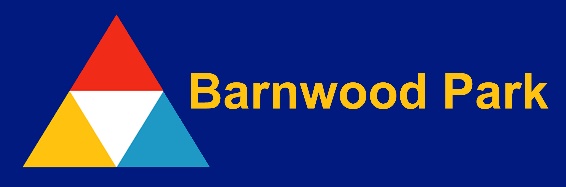 Teacher of Computer ScienceMain Scale (with TLR if appropriate)Required for a January 2023 start(Full Time)Barnwood Park is seeking to appoint a Teacher of Computer Science (with the ability to teach other subjects, at KS3, being an advantage), who will be able to teach primarily Computer Science at both Key Stage 3 and GCSE. There will also be the opportunity to have full responsibility for the subject, for which a TLR will be awarded. The successful candidate will join a team of exceptional teachers in the Creative Arts & Technology Curriculum Area – which includes Art, Photography, Digital Art, Art Textiles, Food Technology, and Design & Technology - dedicated to sharing excellent practice and supporting one another. You too will be an excellent teacher, committed to teaching our students so that they acquire a deep, long-term, secure and adaptable understanding of your subjects. The Creative Arts and Technology Curriculum area is one of the most successful and popular subject areas at the school, with nearly 20 KS4 examination classes across its subjects, currently including 6 GCSE food classes in KS4. The curriculum area has a track record of delivering outstanding outcomes with very large proportions of students achieving Grades 7+ and excellent value added progress going back over many years. You will be part of a team that works hard to encourage students to embrace challenging tasks and persevere with their learning. Barnwood Park is a co-educational 11-16 comprehensive school. This is a very exciting time to be considering joining us as we continue our journey as a fully mixed, growing and successful comprehensive school.  We went through a period of steep slope improvement from 2012 and won an award from the DfE in 2015 for being one of the most improved schools in the country. We were officially recognised as a Good school again, by Ofsted in 2019.  We have recently undergone a major refurbishment which saw the addition of a new Sports Hall, new Dance and Drama Studios, a new IT suite, an additional DT room and a new Physics Lab.  Alongside this we’ve also seen an increase in our numbers and popularity. Our school size has increased, from a maximum of 150 students in each year group to 180 since 2019, which is driving our need for a new teacher. We are fully subscribed for Year 7 in September 2022 and were reported last year as the most over-subscribed school in the county of Gloucestershire. Barnwood Park have a committed staff team and a very high staff retention rate. We are looking for someone who will complement our team and support the school in its relentless focus on teaching and learning, seeking to increase the rates of progress and student achievements.  We have a comprehensive and exciting CPD programme for all staff, so whether you are an experienced teacher or an ECT, we can offer you plenty of opportunities to develop.In addition to this, we can also offer you:A strong and supportive Leadership GroupAn excellent body of motivated and innovative staffA diverse group of hardworking youngsters of all abilities who thrive on caring, challenging and inspiring teachingProfessional support and development opportunities which will enable you to work creatively and innovatively in order to deliver high quality educational experiences for the students at Barnwood Park.This post would be very suitable for an ECT, who would receive excellent support from the Department and our Deputy Head who supports all ECTs in school to feel happy, successful and part of the Barnwood Park family. The departmental information will provide you with more details of the candidate specifications and school resources.The closing date for applications is:	 Sunday 16th October.Shortlisting:			Monday 17th OctoberInterview date:			Friday 21st October		 Visits to the school are welcome by prior arrangement.For further information, please visit the school website vacancies page www.barnwood-park.gloucs.sch.uk  To apply please download and complete the application form and return with a covering letter to the Headteacher, either by post to Barnwood Park School, St Lawrence Road, Barnwood, Gloucester, GL4 3QU or by e-mail to hr@barnwood-park.gloucs.sch.ukBarnwood Park School is committed to safeguarding and promoting the welfare of children and young people and expects its staff to share this commitment. Appointment is subject to a successful Enhanced DBS check.